BIODATA MAHASISWA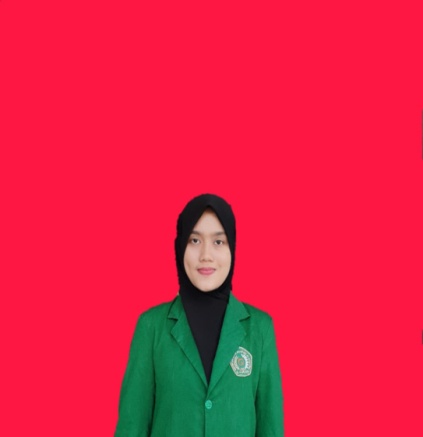 IDENTITAS DIRINama			: Muty SyahputriNPM			: 171114008Tempat/T.Lahir		: Tanjung Morawa, 22 Maret 1999Jenis kelamin		: PerempuanAgama			: IslamStatus			: Belum menikahPekerjaan		: MahasiswaAnak ke			: 2 dari 4 bersaudaraAlamat			: Desa Bangun Rejo Dusun 1No. telp/HP		: 085270562722Dosen pembimbing	: Dr. Dedy Juliandri Panjaitan, S.Pd., M.SiJudul Skripsi	: Identifikasi Miskonsepsi Siswa Menggunakan CRI    (Certainty of Response Index) Pada Materi Persamaan dan Pertidaksamaan Linear Satu VariabelIndeks kumulatif	: 3,84PENDIDIKANSD			: SD Negeri 101893 Bangun RejoSMP			: SMP PGRI No. 58 Tanjung MorawaSMA			: SMA Swasta Nur Azizi Tanjung MorawaORANG TUANama Ayah		: SujarnoPekerjaan		: Karyawan SwastaNama Ibu		: Sri Rahayu Eka PutriPekerjaan		: Ibu Rumah TanggaAlamat			: Desa Bangun Rejo Dusun 1